 Grundejerforeningen Fyns HovedFormand		Henrik Lang Petersen     formand@fynshovedgrund.dk		Sprogøvej 63 	           tlf.                 60 66 60 93		5000 Odense C                                		Sandvejen 50		5390 MartofteNæstformand        	Ulla Prangsgård	           naestformand@fynshovedgrund.dk		Nyenstad 10                    tlf.          	     29 84 21 97		5800 Nyborg                                        		Sømærkevej 51		5390 MartofteKasserer		Niels Holger Poulsen      kasserer@fynshovedgrund.dk		Hulvej 62	           tlf.                 40 76 50 16		5390 Martofte                                           Vejvedligehold		Tonni Jørgensen              vejene@fynshovedgrund.dk                                                          Herluf Trolles vej 166     tlf.                  24 21 15 24		5220 Odense SØ	                                  		Sandvejen 77		5390 MartofteSekretær		Marianne Tolstrup           sekretaer@fynshovedgrund.dk		Tingstedet 23                   tlf.                   30 46 49 45		5874 Hesselager	    		Sømærkevej 28		5390 Martofte                                     Suppleant		Lis Henriksen	              suppleant@fynshovedgrund.dk 		                 	              tlf.                  Følg Fyns Hoved Grundejerforenings arbejde på:www.fynshovedgrund.dk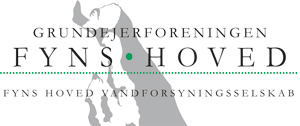 Indkaldelse til Generalforsamling2. pinsedag 6. juni 2022 kl.10.00i Martofte Forsamlingshuswww.fynshovedgrund.dkTil Grundejerforeningen Fyns Hoveds medlemmer.I henhold til vedtægternes § 5 indkaldes der til generalforsamling i Martofte Forsamlingshus 2. pinsedag, mandag d. 6. juni 2022 kl. 10.00DagsordenValg af dirigentBeretning og fremtidig virksomhed for Fyns Hoved Grundejerforening.                                                  03. Fremlæggelse af revideret regnskab og budget for Fyns Hoved Grundejerforening         04. Indkomne skriftlige forslag fra medlemmer.                (Forslag skal være formanden i hænde senest 8 dage før generalforsamlingen)        05. Fastlæggelse af kontingent        06. Valg af formand              Henrik Lang Petersen er villig til genvalg        07. Valg af kasserer              Niels Holger Poulsen er villig til genvalg        08. Valg af bestyrelsesmedlemmer  	              Ulla Prangsgaard ønsker ikke genvalg. Bestyrelsen indstiller Ole Green Sørensen som kandidat              Tonni Jørgensen er villig til genvalg        09. Valg af suppleant for henholdsvis kasserer og bestyrelse              Lis Henriksen og <ny suppleant>        10. Valg af revisor og revisorsuppleant              Henrik Møhl og Erik Pindstofte Jensen         11. EventueltHar du lyst til at lægge et stykke frivilligt arbejde i Grundejerforeningen? Så stil op til valget. Vi mangler en suppleant og en revisor suppleant!Vil du høre nyt fra grundejerforeningen, få indkaldelse m.m. i din mailboks, så send din email og sommerhusadresse til Grundejerforeningens sekretær, hvis du ikke allerede har gjort det.Send til: sekretaer@fynshovedgrund.dk 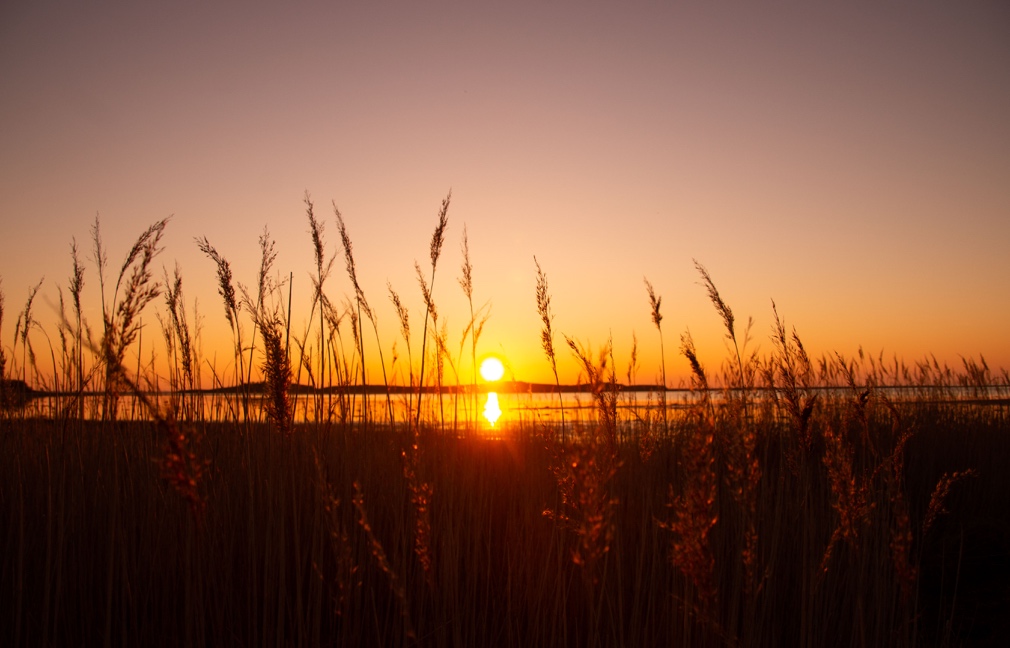 Er du medlem af facebookgruppen Grundejerforeningen Fyns Hoved? Her kan medlemmerne kommunikere med hinanden om stort og småVedtægter og øvrigt materiale til generalforsamlingen lægges ud på www.fynshovedgrund.dk